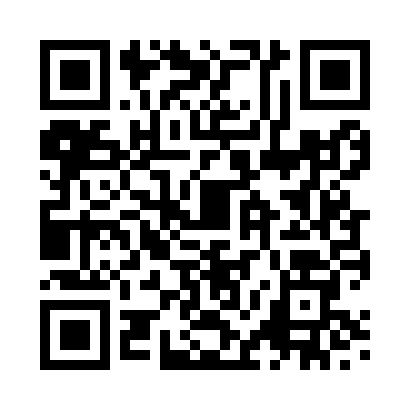 Prayer times for Besthorpe, Norfolk, UKWed 1 May 2024 - Fri 31 May 2024High Latitude Method: Angle Based RulePrayer Calculation Method: Islamic Society of North AmericaAsar Calculation Method: HanafiPrayer times provided by https://www.salahtimes.comDateDayFajrSunriseDhuhrAsrMaghribIsha1Wed3:225:2412:536:018:2310:252Thu3:195:2212:536:028:2510:283Fri3:165:2012:536:038:2610:314Sat3:135:1812:536:048:2810:345Sun3:095:1612:526:058:3010:376Mon3:065:1412:526:068:3210:407Tue3:035:1212:526:078:3310:438Wed3:025:1112:526:088:3510:449Thu3:015:0912:526:098:3710:4510Fri3:005:0712:526:108:3810:4511Sat2:595:0512:526:118:4010:4612Sun2:585:0412:526:128:4110:4713Mon2:575:0212:526:138:4310:4814Tue2:575:0112:526:148:4510:4915Wed2:564:5912:526:158:4610:4916Thu2:554:5712:526:168:4810:5017Fri2:544:5612:526:178:4910:5118Sat2:544:5512:526:188:5110:5219Sun2:534:5312:526:198:5210:5220Mon2:524:5212:526:208:5410:5321Tue2:524:5012:526:208:5510:5422Wed2:514:4912:536:218:5710:5523Thu2:504:4812:536:228:5810:5524Fri2:504:4712:536:238:5910:5625Sat2:494:4612:536:249:0110:5726Sun2:494:4412:536:249:0210:5827Mon2:484:4312:536:259:0310:5828Tue2:484:4212:536:269:0510:5929Wed2:474:4112:536:279:0611:0030Thu2:474:4012:536:279:0711:0031Fri2:474:3912:546:289:0811:01